Вопросы и задания муниципального этапа  региональной олимпиады по краеведению.    9 класс.Составитель Сорокина Т.С.I. Определите, какие суждения являются верными. По 1 баллу за каждый правильный ответ. Максимально   5    баллов. Ответы занесите в таблицуСамый большой город Ленинградской области  - ВыборгДень рождения Ленинградской области – 1 августа 1927 годаКинофестиваль «Литература и кино» проходит в городе ВыборгЗвание  «Почетный гражданин Ленинградской области» учреждено в 2001 годуЗащитники Шлиссельбургской крепости выдерживали вражескую осаду  500 дней.                     II. Выберите один правильный ответ из предложенных. По 1 баллу  за каждый правильный ответ. Максимально – 5 баллов Ответы занесите  в таблицу.В каком году был утвержден герб Санкт – Петербурга? Выберите один правильный ответ. 1 балл за ответ.А) 1703г.Б) 1729 г.В) 1803 г.Г) 1813 г.       2.     Сколько городов  Ленинградской области носит звание« Город воинской славы»           А)  8;           Б)  7;           В)  6;           Г)  5.  Кто  командовал ополчением  Петербургской и Новгородской губерний  в начале войны 1812 г. А) М.И. КутузовБ) Барклай де ТоллиВ) К. И. БистромГ) Д. Давыдов      4.  Вблизи какого монастыря жили Стефан и Васса (преподобные Сергий и Варвара), родители будущего святого Александра Свирского? В этом монастыре они были погребены друг подле друга после кончины А)    Введено-Оятский женский монастырьБ)  Свято-Троицкий Александра Свирского мужской монастырьВ)  Покрово-Тервенический женский монастырьГ) Церковь святых мучениц Веры, Надежды, Любови и матери их Софии.     5. В каком году был утвержден герб  Санкт – Петербурга? А) 1703г.                              В) 1729 г.Б) 1721                                 Г) 1803III. Дайте краткий ответ на предложенные вопросы.   По 1 баллу  за каждый правильный ответ. Максимально – 5 баллов Ответы занесите  в таблицу.Какой город Ленинградской области основан Петром Первым?Назовите первую комсомольскую стройку на территории Ленинградской области.Как называется фольклорный праздник вепсов?Как называется памятник, вошедший в  состав памятников мемориального комплекса Зеленый пояс Славы, посвященный  детям блокадного Ленинграда?Кому посвящен первый в стране музей литературного героя                                           IV. Установите соответствие между известными россиянами и местом их рождения.  По 1 баллу за каждый  правильный ответ. Максимально 4 балла. Ответы занесите в таблицу.1.    Композитор Н.А. Римский- Корсаков                             А) г. Гатчина                                      2.     Поэт А.А Прокофьев                                                           Б) г. Тихвин  3.    Шахматист М.И. Чигорин                                                  В)  д. Кобона , Кировский  район 4.    Художник О. А. Кипренский  ,                                         Г) мыза Нежново , Кингисеппский районV.  Установите соответствие между владельцами  усадеб и их  названиями. По 1 баллу за каждый  правильный ответ. Максимально 4 балла. Ответы занесите в таблицу.1.  А.Н. Оленин                    А)    Суйда2.  И.Е. Репин                        Б)   Приютино   3. П. Николаи                        В)  Пенаты    4. А.П. Ганнибал                    Г) Монрепо VI. Определите, какие памятники архитектуры  представлены на фотографиях. Ответы занесите в таблицу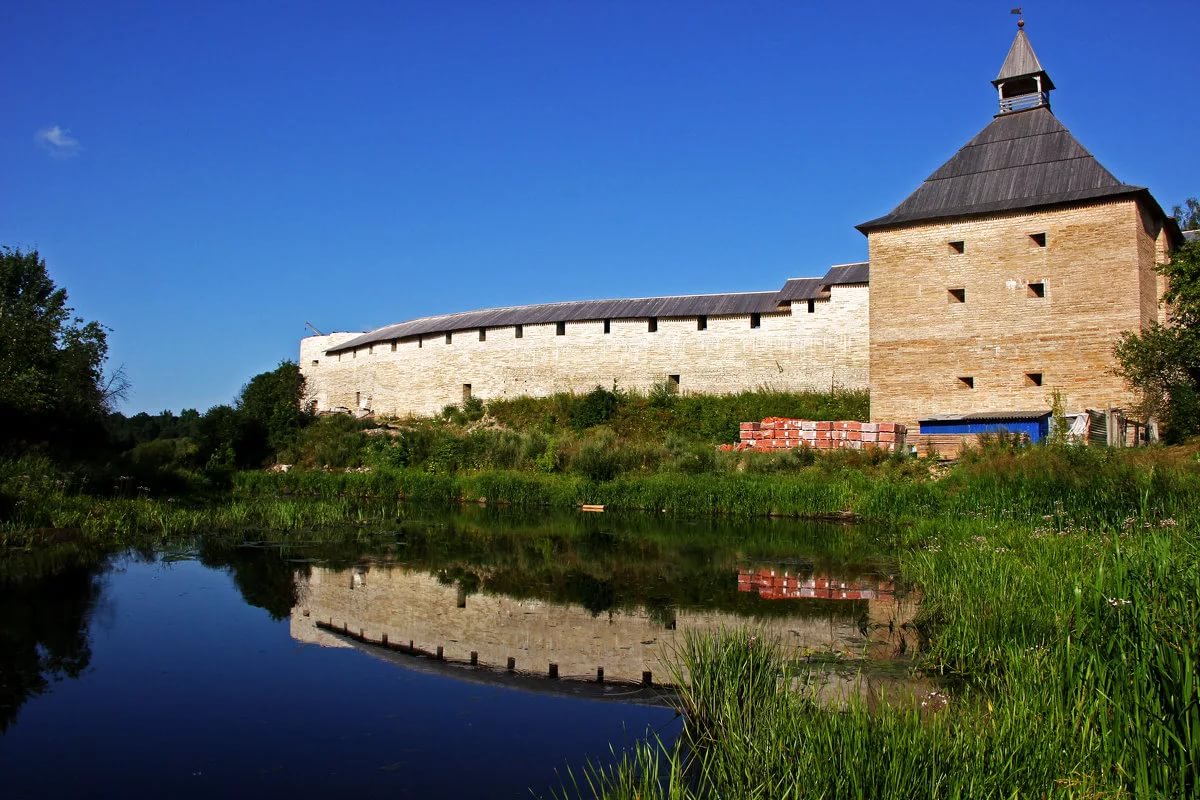 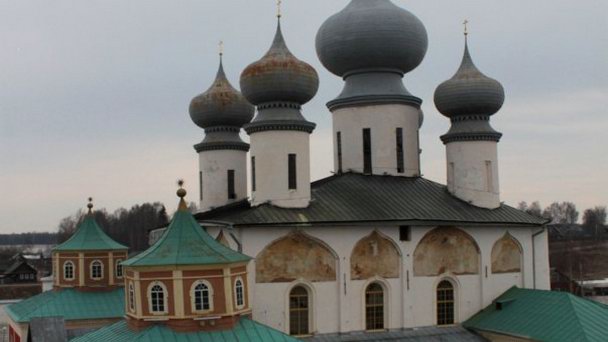 2.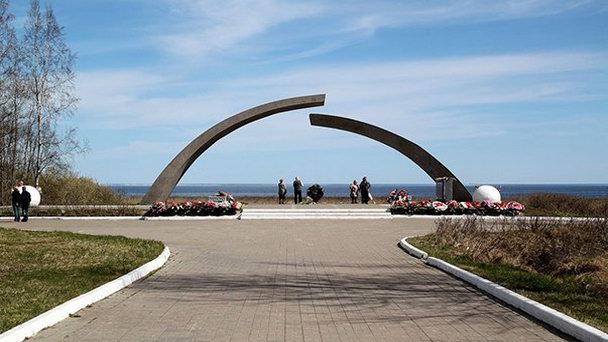 3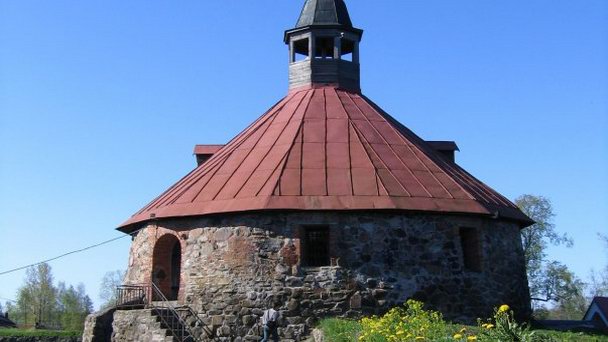 4.VII. Гербы каких городов представлены в тестовом задании. По 1 балл за каждый правильный ответ. Ответы занесите в таблицу12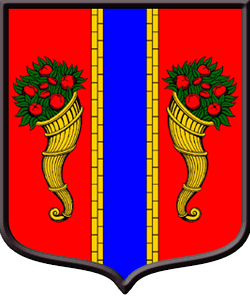 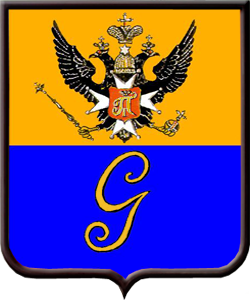 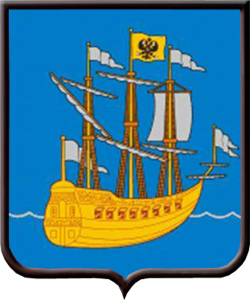 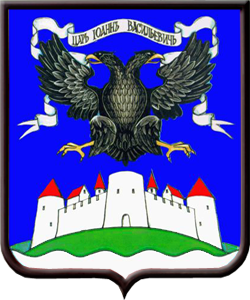 3                                                                                                                                                                 4VIII. Назовите 3 памятника истории и культуры области, внесенные в  в список всемирного наследия ЮНЕСКО: 1._______________________________________________________________________________2._______________________________________________________________________________3.________________________________________________________________________________1234512345123451234123412341234